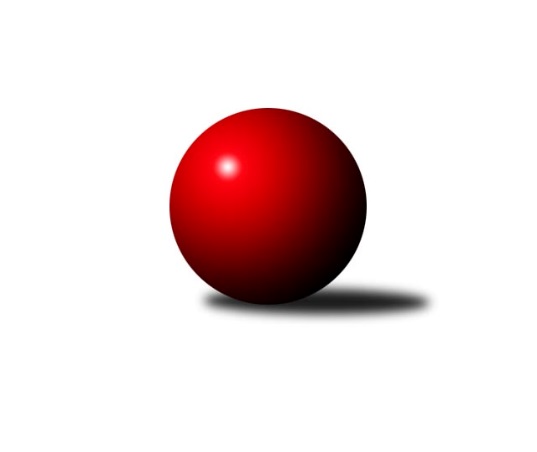 Č.16Ročník 2018/2019	16.2.2019Nejlepšího výkonu v tomto kole: 3463 dosáhlo družstvo: TJ Slovan Kamenice nad Lipou2. KLM B 2018/2019Výsledky 16. kolaSouhrnný přehled výsledků:SKK Dubňany	- TJ Sokol Vracov	2:6	3264:3358	(11.0:13.0)	16.2.HKK Olomouc	- TJ Sokol Husovice B	3:5	3208:3272	(13.0:11.0)	16.2.KK Vyškov 	- KK Blansko 	3:5	3335:3361	(13.5:10.5)	16.2.TJ Sokol Chvalíkovice  	- TJ Spartak Přerov	1:7	3253:3340	(6.5:17.5)	16.2.TJ Slovan Kamenice nad Lipou	- KK Mor.Slávia Brno	8:0	3463:3157	(17.0:7.0)	16.2.TJ Unie Hlubina 	- TJ Zbrojovka Vsetín 	2:6	3049:3159	(9.0:15.0)	16.2.Dohrávka:TJ Spartak Přerov	- TJ Unie Hlubina 	7:1	3381:3261	(15.0:9.0)	17.2.Tabulka družstev:	1.	KK Vyškov	16	10	3	3	81.0 : 47.0 	222.0 : 162.0 	 3388	23	2.	KK Blansko	16	10	1	5	78.0 : 50.0 	198.5 : 185.5 	 3274	21	3.	TJ Spartak Přerov	16	10	0	6	79.0 : 49.0 	214.5 : 169.5 	 3370	20	4.	TJ Zbrojovka Vsetín	16	9	0	7	66.0 : 62.0 	190.5 : 193.5 	 3272	18	5.	TJ Sokol Vracov	16	7	3	6	64.5 : 63.5 	192.0 : 192.0 	 3262	17	6.	TJ Sokol Husovice B	16	7	2	7	64.0 : 64.0 	182.0 : 202.0 	 3278	16	7.	HKK Olomouc	16	8	0	8	63.0 : 65.0 	190.0 : 194.0 	 3319	16	8.	SKK Dubňany	16	8	0	8	61.0 : 67.0 	193.0 : 191.0 	 3295	16	9.	KK Mor.Slávia Brno	16	5	3	8	53.5 : 74.5 	181.0 : 203.0 	 3257	13	10.	TJ Sokol Chvalíkovice 	16	6	0	10	53.5 : 74.5 	182.5 : 201.5 	 3266	12	11.	TJ Slovan Kamenice nad Lipou	16	5	1	10	58.5 : 69.5 	189.0 : 195.0 	 3271	11	12.	TJ Unie Hlubina	16	4	1	11	46.0 : 82.0 	169.0 : 215.0 	 3237	9Podrobné výsledky kola:	 SKK Dubňany	3264	2:6	3358	TJ Sokol Vracov	Ondřej Ševela	168 	 131 	 164 	162	625 	 4:0 	 545 	 138	119 	 129	159	Filip Kordula *1	Filip Kratochvíla	129 	 146 	 116 	133	524 	 0:4 	 598 	 153	159 	 147	139	Pavel Polanský	Marek Dostal	138 	 135 	 119 	128	520 	 0:4 	 589 	 161	139 	 134	155	Tomáš Kordula	Roman Janás	154 	 137 	 122 	132	545 	 2:2 	 547 	 140	142 	 134	131	Petr Polanský	Antonín Kratochvíla *2	106 	 118 	 127 	136	487 	 2:2 	 530 	 148	112 	 147	123	Tomáš Sasín	Tomáš Šerák	155 	 132 	 149 	127	563 	 3:1 	 549 	 149	131 	 125	144	František Svobodarozhodčí: Huťa Oto
střídání: *1 od 67. hodu Tomáš Gaspar, *2 od 40. hodu Zdeněk KratochvílaNejlepší výkon utkání: 625 - Ondřej Ševela	 HKK Olomouc	3208	3:5	3272	TJ Sokol Husovice B	Kamil Bartoš	131 	 133 	 124 	158	546 	 1:3 	 556 	 138	138 	 152	128	Tomáš Žižlavský	Michal Albrecht	138 	 132 	 133 	141	544 	 4:0 	 489 	 112	122 	 126	129	Jakub Hnát	Břetislav Sobota	142 	 131 	 122 	144	539 	 2:2 	 572 	 133	161 	 144	134	Tomáš Válka	Jaromír Hendrych	128 	 130 	 119 	119	496 	 0.5:3.5 	 562 	 141	130 	 145	146	Igor Sedlák	Marian Hošek	137 	 138 	 128 	137	540 	 2.5:1.5 	 568 	 137	137 	 160	134	Jiří Radil	Milan Sekanina	136 	 125 	 146 	136	543 	 3:1 	 525 	 116	143 	 139	127	David Plšekrozhodčí: Fajdeková BohuslavaNejlepší výkon utkání: 572 - Tomáš Válka	 KK Vyškov 	3335	3:5	3361	KK Blansko 	Josef Touš	145 	 128 	 137 	151	561 	 2:2 	 579 	 162	120 	 160	137	Jakub Flek	Tomáš Procházka *1	140 	 126 	 133 	147	546 	 0.5:3.5 	 600 	 140	148 	 138	174	Petr Sehnal	Luděk Rychlovský	143 	 138 	 145 	147	573 	 4:0 	 526 	 132	136 	 136	122	Otakar Lukáč	Radim Čuřík	139 	 147 	 140 	129	555 	 2:2 	 573 	 131	129 	 147	166	Jan Ševela	Jiří Trávníček	137 	 144 	 134 	111	526 	 2:2 	 522 	 136	127 	 143	116	Roman Flek	Petr Pevný	135 	 145 	 149 	145	574 	 3:1 	 561 	 165	133 	 122	141	Petr Havířrozhodčí: Bohumír Trávníček
střídání: *1 od 65. hodu Milan SvačinaNejlepší výkon utkání: 600 - Petr Sehnal	 TJ Sokol Chvalíkovice  	3253	1:7	3340	TJ Spartak Přerov	Otto Mückstein	135 	 117 	 121 	140	513 	 1:3 	 517 	 148	123 	 124	122	Petr Pavelka	Jiří Staněk	134 	 130 	 134 	125	523 	 1.5:2.5 	 544 	 141	154 	 124	125	Petr Vácha	Radek Hendrych	133 	 123 	 130 	151	537 	 1:3 	 579 	 147	136 	 147	149	Jiří Divila	Vladimír Valenta	113 	 139 	 144 	147	543 	 2:2 	 541 	 148	141 	 131	121	Milan Kanda	Aleš Staněk	138 	 143 	 140 	152	573 	 0:4 	 585 	 140	144 	 145	156	Michal Pytlík	David Hendrych	137 	 138 	 142 	147	564 	 1:3 	 574 	 125	150 	 148	151	Jakub Plebanrozhodčí: Volný JiříNejlepší výkon utkání: 585 - Michal Pytlík	 TJ Slovan Kamenice nad Lipou	3463	8:0	3157	KK Mor.Slávia Brno	David Dúška	157 	 149 	 120 	137	563 	 3:1 	 504 	 123	134 	 129	118	Stanislav Novák	Lukáš Dúška	132 	 146 	 133 	140	551 	 2:2 	 531 	 139	129 	 134	129	Miroslav Milan	Jakub Ouhel	151 	 151 	 145 	153	600 	 4:0 	 481 	 142	111 	 110	118	Radim Herůfek *1	Adam Rychtařík	156 	 148 	 158 	146	608 	 3:1 	 560 	 129	160 	 142	129	Pavel Antoš	Karel Dúška	124 	 177 	 139 	136	576 	 3:1 	 536 	 138	141 	 136	121	Ivo Hostinský	Petr Šindelář	139 	 137 	 145 	144	565 	 2:2 	 545 	 141	158 	 123	123	Milan Klikarozhodčí: Jiří Pelíšek
střídání: *1 od 61. hodu Jaroslav SedlářNejlepší výkon utkání: 608 - Adam Rychtařík	 TJ Unie Hlubina 	3049	2:6	3159	TJ Zbrojovka Vsetín 	Přemysl Žáček *1	107 	 124 	 118 	133	482 	 0:4 	 528 	 114	132 	 141	141	Daniel Bělíček	Pavel Marek	118 	 122 	 135 	125	500 	 1:3 	 499 	 120	126 	 118	135	Tomáš Hambálek	Petr Basta	138 	 139 	 130 	131	538 	 1:3 	 562 	 154	122 	 150	136	Vlastimil Bělíček	Josef Linhart	131 	 129 	 118 	137	515 	 3:1 	 513 	 118	149 	 111	135	Milan Bělíček	Petr Brablec	114 	 130 	 119 	125	488 	 1:3 	 535 	 125	122 	 151	137	Zoltán Bagári	Jan Žídek	124 	 141 	 121 	140	526 	 3:1 	 522 	 123	140 	 127	132	Martin Dolákrozhodčí: Malovaný Vladimír
střídání: *1 od 84. hodu Michal ZatykoNejlepší výkon utkání: 562 - Vlastimil BělíčekDohrávka:	 TJ Spartak Přerov	3381	7:1	3261	TJ Unie Hlubina 	Petr Vácha	144 	 130 	 147 	126	547 	 2:2 	 525 	 119	135 	 140	131	Petr Basta *1	Jiří Divila	151 	 139 	 129 	138	557 	 2:2 	 548 	 138	141 	 126	143	Petr Brablec	Petr Pavelka	113 	 133 	 167 	130	543 	 1:3 	 598 	 136	177 	 148	137	Josef Linhart	Jakub Pleban	130 	 134 	 139 	148	551 	 2:2 	 550 	 141	143 	 122	144	František Oliva	Milan Kanda	137 	 140 	 160 	142	579 	 4:0 	 519 	 135	134 	 117	133	Václav Rábl	Michal Pytlík	152 	 146 	 140 	166	604 	 4:0 	 521 	 119	123 	 135	144	Jan Žídekrozhodčí: Divila Jiří, Jiří Vidlička
střídání: *1 od 35. hodu Jaroslav KecskésNejlepší výkon utkání: 604 - Michal PytlíkPořadí jednotlivců:	jméno hráče	družstvo	celkem	plné	dorážka	chyby	poměr kuž.	Maximum	1.	Michal Pytlík	TJ Spartak Přerov	599.91	387.7	212.2	0.9	8/9	(638)	2.	Vlastimil Bělíček	TJ Zbrojovka Vsetín 	591.79	381.2	210.6	1.6	9/9	(647)	3.	Ondřej Ševela	SKK Dubňany	590.07	383.9	206.2	1.3	7/9	(662)	4.	Petr Pevný	KK Vyškov 	582.83	381.0	201.8	1.3	9/9	(629)	5.	Michal Albrecht	HKK Olomouc	578.10	375.0	203.1	2.3	8/8	(622)	6.	Miroslav Milan	KK Mor.Slávia Brno	573.31	377.5	195.8	2.3	9/9	(616)	7.	Zdeněk Macháček	TJ Spartak Přerov	572.42	371.6	200.8	4.1	6/9	(613)	8.	Jakub Pleban	TJ Spartak Přerov	572.42	374.2	198.2	2.5	8/9	(603)	9.	Radim Čuřík	KK Vyškov 	570.78	380.8	190.0	2.7	7/9	(597)	10.	Luděk Rychlovský	KK Vyškov 	570.08	371.9	198.1	1.7	6/9	(610)	11.	Jiří Staněk	TJ Sokol Chvalíkovice  	568.38	372.8	195.6	2.3	8/8	(617)	12.	Kamil Bartoš	HKK Olomouc	566.42	376.8	189.7	2.9	8/8	(604)	13.	Tomáš Procházka	KK Vyškov 	566.32	371.6	194.8	2.7	7/9	(607)	14.	Petr Sehnal	KK Blansko 	565.13	377.5	187.6	3.1	9/9	(616)	15.	Josef Touš	KK Vyškov 	565.03	375.0	190.1	3.3	8/9	(616)	16.	Jiří Trávníček	KK Vyškov 	564.84	372.7	192.1	4.2	7/9	(596)	17.	Vladimír Valenta	TJ Sokol Chvalíkovice  	563.39	380.7	182.7	5.1	8/8	(609)	18.	Jakub Flek	KK Blansko 	563.25	371.3	192.0	4.1	9/9	(616)	19.	Tomáš Žižlavský	TJ Sokol Husovice B	560.88	369.7	191.2	3.8	6/8	(660)	20.	Pavel Polanský	TJ Sokol Vracov	558.95	376.9	182.0	3.6	7/9	(599)	21.	Josef Linhart	TJ Unie Hlubina 	557.93	367.3	190.6	3.5	8/9	(598)	22.	Jakub Ouhel	TJ Slovan Kamenice nad Lipou	557.82	364.5	193.3	5.2	11/12	(606)	23.	Karel Dúška	TJ Slovan Kamenice nad Lipou	557.53	369.1	188.4	2.1	12/12	(609)	24.	Michal Zelený	SKK Dubňany	556.38	369.7	186.7	3.2	8/9	(592)	25.	Michal Kratochvíla	SKK Dubňany	555.86	372.7	183.2	4.7	7/9	(595)	26.	David Plšek	TJ Sokol Husovice B	554.71	374.6	180.1	4.3	6/8	(593)	27.	Jiří Divila	TJ Spartak Přerov	554.11	374.0	180.1	3.1	8/9	(608)	28.	František Svoboda	TJ Sokol Vracov	552.92	370.9	182.0	4.3	6/9	(577)	29.	Radek Hendrych	TJ Sokol Chvalíkovice  	552.82	365.0	187.8	4.9	7/8	(613)	30.	David Dúška	TJ Slovan Kamenice nad Lipou	552.63	368.6	184.0	4.9	12/12	(591)	31.	Ivo Hostinský	KK Mor.Slávia Brno	551.02	370.6	180.4	4.9	9/9	(581)	32.	Milan Klika	KK Mor.Slávia Brno	550.84	367.3	183.5	3.0	8/9	(610)	33.	Tomáš Kordula	TJ Sokol Vracov	550.69	369.2	181.5	4.5	7/9	(589)	34.	Jiří Radil	TJ Sokol Husovice B	550.41	366.7	183.7	4.6	8/8	(593)	35.	Tomáš Šerák	SKK Dubňany	549.98	368.6	181.4	3.6	6/9	(577)	36.	Petr Pavelka	TJ Spartak Přerov	549.81	367.8	182.0	4.9	8/9	(604)	37.	David Hendrych	TJ Sokol Chvalíkovice  	549.17	369.5	179.7	3.0	6/8	(603)	38.	Petr Polanský	TJ Sokol Vracov	548.30	362.7	185.6	4.3	8/9	(602)	39.	Aleš Staněk	TJ Sokol Chvalíkovice  	547.98	372.1	175.9	3.9	6/8	(597)	40.	Pavel Košťál	TJ Sokol Husovice B	547.80	367.9	179.9	2.9	7/8	(592)	41.	Tomáš Sasín	TJ Sokol Vracov	544.90	370.8	174.1	6.5	7/9	(612)	42.	Milan Kanda	TJ Spartak Přerov	544.83	370.9	173.9	5.8	8/9	(605)	43.	Pavel Antoš	KK Mor.Slávia Brno	544.75	360.1	184.7	4.0	9/9	(601)	44.	Přemysl Žáček	TJ Unie Hlubina 	542.96	362.6	180.4	4.9	8/9	(586)	45.	Martin Dolák	TJ Zbrojovka Vsetín 	542.74	366.0	176.7	4.2	7/9	(576)	46.	Antonín Kratochvíla	SKK Dubňany	542.70	370.9	171.8	5.8	8/9	(571)	47.	Milan Sekanina	HKK Olomouc	542.40	370.1	172.3	6.7	7/8	(578)	48.	Lukáš Dúška	TJ Slovan Kamenice nad Lipou	542.16	365.9	176.2	4.6	11/12	(588)	49.	Petr Šindelář	TJ Slovan Kamenice nad Lipou	541.06	367.1	174.0	7.3	9/12	(587)	50.	Břetislav Sobota	HKK Olomouc	540.48	369.8	170.7	4.4	7/8	(592)	51.	Jiří Baslar	HKK Olomouc	539.67	361.2	178.5	6.3	6/8	(571)	52.	Pavel Ježek	TJ Slovan Kamenice nad Lipou	539.25	364.6	174.6	6.3	11/12	(568)	53.	Tomáš Hambálek	TJ Zbrojovka Vsetín 	539.09	358.0	181.1	5.5	7/9	(591)	54.	Roman Flek	KK Blansko 	536.77	361.8	174.9	5.4	8/9	(573)	55.	Marek Dostal	SKK Dubňany	536.22	358.9	177.4	5.9	6/9	(574)	56.	Filip Kordula	TJ Sokol Vracov	536.00	365.3	170.7	6.1	6/9	(593)	57.	Daniel Bělíček	TJ Zbrojovka Vsetín 	535.73	365.8	170.0	7.9	7/9	(598)	58.	Jan Tužil	TJ Sokol Vracov	535.17	357.8	177.4	4.4	6/9	(594)	59.	Petr Brablec	TJ Unie Hlubina 	535.17	362.5	172.7	4.7	7/9	(558)	60.	Jaromír Hendrych	HKK Olomouc	535.14	365.1	170.0	4.5	6/8	(567)	61.	Milan Bělíček	TJ Zbrojovka Vsetín 	534.11	354.6	179.6	5.1	9/9	(563)	62.	Jan Žídek	TJ Unie Hlubina 	532.96	359.6	173.3	4.8	6/9	(605)	63.	Jakub Hnát	TJ Sokol Husovice B	532.56	365.0	167.6	5.8	7/8	(627)	64.	Petr Basta	TJ Unie Hlubina 	530.13	359.0	171.1	5.5	8/9	(555)	65.	Petr Havíř	KK Blansko 	528.81	358.9	169.9	5.8	9/9	(606)	66.	Karel Kolařík	KK Blansko 	528.28	365.3	163.0	6.2	6/9	(544)	67.	Stanislav Novák	KK Mor.Slávia Brno	517.04	353.9	163.1	7.5	6/9	(550)	68.	Otto Mückstein	TJ Sokol Chvalíkovice  	498.63	344.9	153.7	7.9	6/8	(527)		Jiří Němec	HKK Olomouc	579.20	374.8	204.4	2.6	2/8	(623)		Adam Rychtařík	TJ Slovan Kamenice nad Lipou	577.50	390.0	187.5	7.5	1/12	(608)		Tomáš Gaspar	TJ Sokol Vracov	576.00	390.0	186.0	3.0	1/9	(576)		Josef Kotlán	KK Blansko 	574.67	373.3	201.3	3.3	1/9	(585)		Pavel Vymazal	KK Vyškov 	570.50	373.0	197.5	2.9	4/9	(599)		Miroslav Vejtasa	TJ Sokol Husovice B	569.43	379.8	189.6	2.4	5/8	(616)		Igor Sedlák	TJ Sokol Husovice B	562.00	379.0	183.0	6.0	1/8	(562)		Marek Hynar	TJ Sokol Chvalíkovice  	559.00	382.0	177.0	8.0	1/8	(559)		Miroslav Flek	KK Blansko 	558.00	376.5	181.5	4.0	4/9	(579)		Jan Ševela	KK Blansko 	557.38	367.9	189.5	2.0	4/9	(592)		Martin Bílek	TJ Sokol Vracov	557.00	365.0	192.0	2.0	1/9	(557)		Matouš Krajzinger	HKK Olomouc	554.60	377.4	177.2	5.7	4/8	(608)		Michal Hejtmánek	TJ Unie Hlubina 	552.67	366.7	186.0	5.0	3/9	(564)		Petr Vácha	TJ Spartak Přerov	552.14	366.9	185.2	6.5	5/9	(585)		Jan Machálek ml.	TJ Sokol Husovice B	552.00	371.0	181.0	8.0	1/8	(552)		Tomáš Válka	TJ Sokol Husovice B	550.50	348.0	202.5	3.0	2/8	(572)		Martin Honc	KK Blansko 	550.33	366.9	183.4	7.4	3/9	(560)		Zoltán Bagári	TJ Zbrojovka Vsetín 	546.92	364.7	182.2	5.1	5/9	(578)		Zdeněk Kratochvíla	SKK Dubňany	546.00	362.5	183.5	7.0	2/9	(588)		Václav Kratochvíla	SKK Dubňany	545.03	373.4	171.6	4.7	5/9	(584)		Marian Hošek	HKK Olomouc	544.33	363.7	180.7	3.5	3/8	(557)		Karel Gabrhel	TJ Sokol Husovice B	544.00	356.0	188.0	5.0	1/8	(544)		Michal Zatyko	TJ Unie Hlubina 	541.96	360.8	181.2	4.0	4/9	(568)		Roman Janás	SKK Dubňany	541.00	369.0	172.0	3.5	2/9	(545)		Martin Marek	TJ Unie Hlubina 	540.78	359.4	181.3	3.6	3/9	(560)		Boštjan Pen	KK Mor.Slávia Brno	538.76	368.4	170.4	4.3	5/9	(555)		Martin Bartoš	TJ Spartak Přerov	538.00	376.5	161.5	6.3	2/9	(585)		Libor Vančura	TJ Zbrojovka Vsetín 	537.86	359.9	178.0	4.3	4/9	(563)		Eduard Varga	KK Vyškov 	536.75	360.8	175.9	5.9	3/9	(567)		František Kellner	KK Mor.Slávia Brno	536.50	353.0	183.5	2.5	2/9	(548)		Radim Herůfek	KK Mor.Slávia Brno	536.08	365.5	170.6	8.3	3/9	(562)		Jaroslav Sedlář	KK Mor.Slávia Brno	534.50	349.5	185.0	3.0	2/9	(536)		Martin Sedlák	TJ Sokol Husovice B	534.00	371.0	163.0	9.0	1/8	(534)		Tomáš Novosad	TJ Zbrojovka Vsetín 	530.10	368.0	162.2	5.9	4/9	(580)		Ladislav Musil	KK Blansko 	528.80	350.0	178.8	8.3	2/9	(581)		Václav Rábl	TJ Unie Hlubina 	528.00	347.5	180.5	6.0	2/9	(537)		Zdeněk Macháček	TJ Spartak Přerov	528.00	359.0	169.0	6.5	2/9	(542)		Otakar Lukáč	KK Blansko 	527.33	368.0	159.3	3.7	3/9	(542)		Pavel Polanský	TJ Sokol Vracov	527.00	353.0	174.0	6.0	1/9	(527)		František Oliva	TJ Unie Hlubina 	525.67	345.7	180.0	2.3	3/9	(557)		Jiří Šindelář	TJ Slovan Kamenice nad Lipou	523.83	352.7	171.2	4.0	3/12	(583)		Martin Gabrhel	TJ Sokol Husovice B	523.50	355.0	168.5	9.0	2/8	(529)		Robert Pacal	TJ Sokol Husovice B	517.00	360.0	157.0	11.0	1/8	(517)		Tomáš Rechtoris	TJ Unie Hlubina 	515.00	355.0	160.0	7.0	1/9	(515)		Jan Machálek	TJ Sokol Husovice B	513.50	356.6	156.9	7.8	3/8	(583)		Pavel Marek	TJ Unie Hlubina 	512.50	355.5	157.0	8.0	2/9	(561)		Petr Chodura	TJ Unie Hlubina 	511.00	351.0	160.0	4.0	1/9	(511)		Filip Kratochvíla	SKK Dubňany	506.50	347.5	159.0	8.5	2/9	(524)		Jakub Hendrych	TJ Sokol Chvalíkovice  	506.50	353.5	153.0	11.0	2/8	(524)		János Víz	TJ Zbrojovka Vsetín 	506.00	352.0	154.0	11.0	1/9	(506)		Vladimír Kostka	TJ Sokol Chvalíkovice  	504.56	340.3	164.2	9.1	3/8	(516)		Milan Podhradský	TJ Slovan Kamenice nad Lipou	499.00	341.5	157.5	5.5	2/12	(501)		Miroslav Oujezdský	KK Mor.Slávia Brno	484.00	343.5	140.5	11.0	2/9	(527)Sportovně technické informace:Starty náhradníků:registrační číslo	jméno a příjmení 	datum startu 	družstvo	číslo startu18275	Filip Kratochvíla	16.02.2019	SKK Dubňany	2x22996	Tomáš Gaspar	16.02.2019	TJ Sokol Vracov	3x19353	Adam Rychtařík	16.02.2019	TJ Slovan Kamenice nad Lipou	2x6779	Pavel Marek	16.02.2019	TJ Unie Hlubina 	2x15816	Tomáš Válka	16.02.2019	TJ Sokol Husovice B	1x7186	Zdeněk Kratochvíla	16.02.2019	SKK Dubňany	2x8706	Milan Svačina	16.02.2019	KK Vyškov 	3x8053	Roman Janás	16.02.2019	SKK Dubňany	2x19641	Otakar Lukáč	16.02.2019	KK Blansko 	2x23813	Igor Sedlák	16.02.2019	TJ Sokol Husovice B	2x
Hráči dopsaní na soupisku:registrační číslo	jméno a příjmení 	datum startu 	družstvo	Program dalšího kola:17. kolo23.02.19	so	09:00	TJ Spartak Přerov - KK Vyškov                                      Navrátilová,Vidlička23.02.19	so	11:30	TJ Sokol Husovice B - TJ Sokol Vracov	Krejčí23.02.19	so	11:45	KK Blansko - HKK Olomouc                                           Klimešová,Šmerda23.02.19	so	13:30	TJ Zbrojovka Vsetín - TJ Sokol Chvalíkovice 	Riedel23.02.19	so	14:00	KK Moravská Slávia Brno - SK Kuželky Dubňany	Olšáková23.02.19	so	14:30	TJ Slovan Kamenice nad Lipou - TJ Unie Hlubina	Pelíšek	Ivan Říha, Ptenský Dvorek 90, Ptení 798 43, mob.722061442,email: ivan.riha@kuzelky.cz, riha.ivan@seznam.cz, riha.ivan@centrum.czNejlepší šestka kola - absolutněNejlepší šestka kola - absolutněNejlepší šestka kola - absolutněNejlepší šestka kola - absolutněNejlepší šestka kola - dle průměru kuželenNejlepší šestka kola - dle průměru kuželenNejlepší šestka kola - dle průměru kuželenNejlepší šestka kola - dle průměru kuželenNejlepší šestka kola - dle průměru kuželenPočetJménoNázev týmuVýkonPočetJménoNázev týmuPrůměr (%)Výkon7xOndřej ŠevelaDubňany6259xOndřej ŠevelaDubňany113.136251xAdam RychtaříkKamenice60811xVlastimil BělíčekVsetín109.435622xPetr SehnalBlansko6001xAdam RychtaříkKamenice109.056083xJakub OuhelKamenice6002xPavel PolanskýVracov108.255982xPavel PolanskýVracov5987xMichal PytlíkPřerov108.15851xTomáš KordulaVracov5893xJakub OuhelKamenice107.62600